		17 November 2017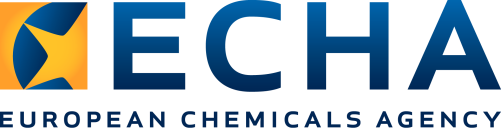 SEAC/A/37/2017Final Draft Agenda37th meeting of the Committee for Socio-economic Analysis27 -30 November 2017ECHA Conference Centre (Annankatu 18, Helsinki)27 November starts at 14.0030 November ends at 13.00SEAC/A/36/2017For adoptionReport on SEAC-36 action points, written procedures and update on other ECHA bodiesSEAC/37/2017/01For informationRestriction Annex XV dossiersConformity check and key issues discussionSubstances used in tattoo inks and permanent make-upC9-14 PFCAs, their salts and related substancesFor agreementb) Opinion developmentDiisocyanates – third draft opinionLead and lead compounds in PVC – third draft opinionFor agreementLead and lead compounds in shot – second draft opinionFor discussion5.2	Appointment of (co-)rapporteurs for restriction dossiersFor information6.1	General authorisation issuesUpdate on incoming/future applicationsReport from the AfA Stock-taking ConferenceLines to take for environmental EDsFor informationAuthorisation applicationsDiscussion on key issuesPCO_IP (2 uses)For discussionAgreement on draft opinionsCT_Hapoc (4 uses)CT_Hapoc_2 (1 use)CT_Hapoc_3 (1 use)SD_Hapoc (1 use)EDC_Microbeads (1 use)CT_ZFF (1 use)For discussion and agreementSC_Wesco (1 use)DtC_Wesco (1 use)PCO_Aviall (2 uses)For discussionAdoption of final opinionsMOCA_Reachlaw (1 use)SC_Aviall (2 uses)CT_Haas (1 use)SD_Haas (1 use)PD_Haas (1 use)For discussion and adoptionReview reportsDiscussion on key issuesRR_DEHP_VINYLOOP (2 uses)RR_DEHP_PP (2 uses)For discussionAppointment of (co-)rapporteurs for authorisation applications (closed session)SEAC/37/2017/02(restricted room document)For agreementUpdate of the work planAustrian experience in enforcing REACH authorisation decisionsReport from the Impact Assessment Scoping Group meetingCoaching on presentation skillsUpdate on ECHA new building projectFor informationTable with Conclusions and Action points from SEAC-37For adoptionItem 1 – Welcome and ApologiesItem 2 – Adoption of the AgendaItem 3 – Declarations of conflicts of interest to the AgendaItem 4 – Report from other ECHA bodies and activitiesItem 5 – RestrictionsItem 6 – AuthorisationItem 7 – AOBItem 8 – Action points and main conclusions of SEAC-37